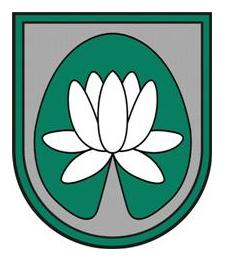 IEPIRKUMA„Revidenta pakalpojumi”NOLIKUMSIdentifikācijas Nr.: ĀND 2017/97Ādažos2017Vispārējā informācijaIepirkuma identifikācijas numurs: ĀND 2017/97Pasūtītājs: Ādažu novada domePasūtītāja rekvizīti:Kontaktpersona: Rita Šteina, tālr.: 67996298, e-pasts: rita.steina@adazi.lv.Informācija par iepirkumuIepirkums tiek veikts atbilstoši Publisko iepirkumu likuma 9.panta nosacījumiem.Iepirkuma Nolikums un visa ar iepirkumu saistītā publiskojamā informācija ir brīvi pieejami Pasūtītāja mājas lapā internetā www.adazi.lv.Piedāvājuma iesniegšanas un atvēršanas vieta, datums, laiks un kārtībaPiedāvājums jāiesniedz līdz 2017.gada 4.augusta plkst. 10:00, iesniedzot personīgi Ādažu novada domē, Ādažos, Gaujas ielā 33A, 306.kabinetā (Kanceleja) 3.stāvā, vai atsūtot pa pastu. Pasta sūtījumam jābūt nogādātam norādītajā adresē līdz augstākminētajam termiņam.Piedāvājumi, kas iesniegti pēc šajā Nolikumā noteiktā piedāvājumu iesniegšanas termiņa, netiks izskatīti un neatvērtā veidā tiks atdoti atpakaļ Pretendentam.Iepirkuma piedāvājumu vērtēšana notiek slēgtās komisijas sēdēs.Piedāvājuma noformēšanaPiedāvājums iesniedzams aizlīmētā, aizzīmogotā iepakojumā – 3 (trīs) eksemplāros (viens oriģināls un divas kopijas). Uz piedāvājuma iepakojuma jābūt šādām norādēm:pasūtītāja nosaukums un adrese;Iepirkuma nosaukums un identifikācijas numurs;Atzīme „Neatvērt līdz 2017. gada 4.augusta plkst. 10:00”;Katrs piedāvājuma eksemplāra sējums sastāv no divām daļām:pretendenta atlases dokumenti, ieskaitot pieteikumu dalībai iepirkumā;tehniskais un finanšu piedāvājums.Visas piedāvājuma daļas iesienamas vienā sējumā. Dokumentiem jābūt cauršūtiem vai caurauklotiem. Auklu gali jāpārlīmē un jābūt norādei par kopējo lappušu skaitu piedāvājumā. Lapas jānumurē un tām jāatbilst satura rādītājam. Piedāvājums jāievieto 4.1.punktā minētajā iepakojumā.Piedāvājumā iekļautajiem dokumentiem jābūt skaidri salasāmiem, bez labojumiem. Piedāvājums jāsagatavo latviešu valodā. Pretendents drīkst iesniegt tikai vienu piedāvājumu par visu darba apjomu. Ja Pretendents iesniedz dokumentu kopijas, tās jāapliecina normatīvajos aktos noteiktajā kārtībā. Pretendents iesniedz parakstītu piedāvājumu. Ja piedāvājumu iesniedz personu grupa, pieteikumu paraksta visas personas, kas ietilps personu grupā. Ja piedāvājumu iesniedz personu grupa vai personālsabiedrība, piedāvājumā papildus norāda personu, kas iepirkumā pārstāv attiecīgo personu grupu vai personālsabiedrību, kā arī katras personas atbildības sadalījumu. Komisija pieņem izskatīšanai tikai tos Pretendentu iesniegtos piedāvājumus, kas noformēti tā, lai piedāvājumā iekļautā informācija nebūtu pieejama līdz piedāvājuma atvēršanas brīdim. Iesniegtie piedāvājumi ir Pasūtītāja īpašums un netiks atdoti atpakaļ Pretendentiem.Informācija par iepirkuma priekšmetuIepirkuma priekšmets ir Ādažu novada domes un pašvaldības kapitālsabiedrību 2017.-2019.gadu finanšu pārskatu revīzijas pakalpojumi.Iepirkuma priekšmets nav sadalīts daļās.Pretendentam ir jāiesniedz piedāvājums par visu iepirkuma apjomu.Nav atļauta piedāvājumu variantu iesniegšana.Līguma izpildes termiņš – skatīt tehnisko specifikāciju.Kvalifikācijas prasības pretendentiemPretendents normatīvajos tiesību aktos noteiktajā kārtībā ir reģistrēts Komercreģistrā vai līdzvērtīgā reģistrā ārvalstīs. Pretendentam jābūt tiesīgam sniegt revīzijas pakalpojumus. Pretendentam jābūt civiltiesiskās atbildības apdrošināšanas polisei, kur civiltiesiskās atbildības apdrošināšanas minimālās atbildības limits atbilst Ministru kabineta 27.12.2011. noteikumu Nr. 547 „Noteikumi par zvērināta revidenta – pašnodarbinātas personas vai individuāla komersanta – un zvērinātu revidentu komercdarbības civiltiesiskās atbildības apdrošināšanas minimālo atbildību limitu” prasībām. Pretendentam pēdējo 3 (trīs) gadu laikā ir bijusi pozitīva pieredze finanšu revīzijas pakalpojumu sniegšanā vismaz 3 (trīs) pašvaldībām (ar vismaz 7 miljonu gada pamatbudžeta izdevumiem katrā no pašvaldībām). Pretendents nodrošina, ka pakalpojuma sniegšanu vada atbildīgais zvērināts revidents, kuram pēdējo 3 (trīs) gadu laikā ir revīzijas pakalpojumu sniegšanas pieredze vismaz 2 (divām) pašvaldībām (ar vismaz 7 miljonu gada pamatbudžeta izdevumiem katrā no pašvaldībām). Piedāvātajam revidentam papildus jābūt arī pieredzei vismaz 2 (divu) ES finansēta projektu revīzijā. Pretendents nodrošina, ka visiem pakalpojuma sniegšanā iesaistītiem speciālistiem ir augstākā akadēmiskā vai augstākā profesionālā izglītība ekonomikā, jurisprudencē vai finanšu jomā un vismaz 12 mēnešu revīzijas pieredze finanšu pārskatu revīzijā pašvaldībā (izņemot atbildīgo revidentu, uz kuru attiecināmas 6.5.punkta prasības).Ja pretendentam vai tā apakšuzņēmējam, vai personai, uz kuras iespējām pretendents balstās, iepriekšējo 3 (trīs) gadu laikā ir pieredze līgumu izpildē, kuru pasūtītājs ir bijis Ādažu novada dome, papildus 6.4.punkta pieredzei pasūtītājs individuāli vērtēs arī sadarbību ar šo personu realizēto līgumu ietvaros. Šādā gadījumā pretendenta pieredze tiks atzīta par atbilstošu, ja tas vienlaikus atbildīs gan nolikuma 6.4.punkta prasībām, gan tam būs bijusi pozitīva sadarbība izpildīto līgumu ietvaros ar Ādažu novada domi. Sadarbība tiks atzīta par pozitīvu, ja visi nolīgtie līgumi būs bijuši izpildīti kvalitatīvi un nebūs saņemtas pamatotas negatīvas atsauksmes no pakalpojumu saņēmējiem.Ja iepirkuma komisija, balstoties uz pretendenta piedāvājumā iesniegto dokumentāciju, nevarēs konstatēt piedāvājumu iesniegušā pretendenta pieredzes līdzvērtīgumu šī punkta izpratnē, attiecīgi, ja iesniegtā informācija būs neprecīza, nepilnīga, neskaidra, vai vispār nebūs iekļauta piedāvājumā, iepirkuma komisija to uzskatīs par būtisku piedāvājuma neatbilstību izvirzītajām prasībām un izslēgs pretendenta piedāvājumu no tālākas vērtēšanas.Iesniedzamie kvalifikācijas dokumentiPretendenta pieteikums dalībai iepirkumā atbilstoši Nolikumam pievienotajai formai (skatīt 2.pielikumu). Ja piedāvājumu iesniedz personu grupa, tad pieteikumu paraksta visas personas, kas iekļautas grupā un pieteikumā norāda personu, kura pārstāv personu grupu iepirkumā, kā arī katras personas atbildības apjomu. LR zvērinātu revidentu asociācijas izsniegtas licences vai sertifikāta kopija, kas apliecina pretendenta tiesības nodarboties ar finanšu revīzijas pakalpojumu sniegšanu. Spēkā esošas civiltiesiskās atbildības apdrošināšanas polises kopija.Izziņa par iepriekšējo 3 (trīs) gadu laikā izpildītajiem līgumiem saskaņā ar paraugu 3.pielikumā. Izziņai pievieno pasūtītāju pozitīvas atsauksmes. Piedāvātā zvērinātā revidenta CV, kurā iekļauta informācija par iepriekš veiktajām revīzijām.Piedāvātā zvērinātā revidenta LR zvērinātu revidentu asociācijas izsniegta licences vai sertifikāta kopija.Piedāvātā zvērinātā revidenta pašrocīgi parakstīts apliecinājums par to, ka attiecīgais revidents nodrošinās pakalpojuma sniegšanu Ādažu novada domei, ja pretendents iegūs līguma slēgšanas tiesības. Uzmanību!!! Pretendents, kuram tiks piešķirtas līguma slēgšanas tiesības, līguma izpildes laikā nebūs tiesīgs mainīt piedāvājumā norādīto atbildīgo zvērināto revidentu. Pakalpojuma sniegšanā iesaistīto pārējo speciālistu saraksts, norādot darbinieku lomu pakalpojuma sniegšanā, izglītību, kvalifikāciju un iepriekšējo pieredzi. Sarakstam pievieno darbinieku izglītību, profesionālo kvalifikāciju un pieredzi apliecinošu dokumentu kopijas (CV, diplomi, sertifikāti u.c.). Pretendenta apliecinājums par to, ka pakalpojuma sniegšanā tiks norīkoti un reāli piedalīsies visi pretendenta piedāvājumā uzrādītie darbinieki (speciālisti) vai, izņēmuma gadījumos rakstiski iepriekš saskaņojot ar pasūtītāju speciālista nomaiņu, – darbinieki (speciālisti), kuru kvalifikācija atbilst šī iepirkuma noteikumiem.Ja pretendentam vai tā apakšuzņēmējam, vai personai, uz kuras iespējām pretendents balstās, iepriekšējo 3 (trīs) gadu laikā ir pieredze tādu līgumu izpildē, kuru pasūtītājs ir bijis Ādažu novada dome, attiecīgā pretendenta pieredze tiks atzīta par atbilstošu, ja tas norādīs informāciju par attiecīgo pieredzi savā piedāvājumā, kā arī piedāvājumā būs iekļauta pozitīva atsauksme. Ja pretendents plāno iesaistīt līguma izpildē apakšuzņēmējus, nododot tiem pakalpojumu veikšanu vismaz 10 procentu vērtībā no kopējās iepirkuma līguma vērtības, tas iesniedz informāciju par šādiem apakšuzņēmējiem saskaņā ar 4.pielikuma formu un katra šāda apakšuzņēmēja apliecinājumu par gatavību piedalīties pakalpojumu sniegšanā, norādot tos pakalpojumus, kurus viņš paredz veikt (5.pielikums).Ja piedāvājumu iesniedz piegādātāju apvienība, kura uz piedāvājuma iesniegšanas brīdi nav juridiski noformējusi savu sadarbību saskaņā ar Komerclikumu, tai piedāvājumā ir jāiekļauj visu piegādātāju apvienības dalībnieku parakstīts saistību raksta (protokola, vienošanās, cita dokumenta) oriģināls vai apliecināta kopija, kas apliecina katra piegādātāju apvienības dalībnieka kompetenci un atbildības robežas un apņemšanos reģistrēt personālsabiedrību saskaņā ar nolikuma prasībām gadījumā, ja piegādātāju apvienība iegūs līguma slēgšanas tiesības.Ja piedāvājumu iesniedz personālsabiedrība, tad tai piedāvājumā ir jāiekļauj personālsabiedrības līguma oriģināls vai apliecināta kopija vai izraksts, kā arī cita dokumenta (protokola, vienošanās, u.tml.) oriģināls vai apliecināta kopija, kas apliecina katra personālsabiedrības biedra kompetenci un atbildības robežas, un limitu, ja tas nav atspoguļots personālsabiedrības līgumā vai tā izrakstā.Tehniskais piedāvājumsTehniskais piedāvājums sagatavojams brīvā formā. Tehniskajā piedāvājumā pretendentam jāiekļauj informācija par revīzijas procesa organizāciju, kas ietver informāciju par metodoloģiju, revīzijas pakalpojumu plānošanu un risku novērtēšanu, dokumentu un informācijas apriti revīzijas gaitā. Pretendentam jāiesniedz arī revīzijas pakalpojuma laika grafiks, norādot laiku, kādā tiks veikta revīzijas darbu plānošana, starpposmu un noslēguma revīzija.Tehniskais piedāvājums jāsagatavo tādā detalizācijas pakāpē, lai iepirkuma komisija varētu secināt Pretendenta piedāvāto darbu izpildes kārtību un sasniedzamā rezultāta atbilstību pasūtītāja prasībām.Finanšu piedāvājumsFinanšu piedāvājums sagatavojams, ņemot vērā pielikumu Nr.6.Finanšu piedāvājumā detalizēti jānorāda vienības izmaksas EUR ar un bez PVN, kā arī kopējā pakalpojuma līgumcena. Pakalpojumu cenās jāiekļauj visas ar līguma izpildi saistītās izmaksas.Piedāvājumu izvēles kritērijsPiedāvājumu vērtēšanas kritērijs: piedāvājums ar viszemāko cenu.Iepirkuma līgumsĀdažu novada dome un tās kapitālsabiedrības slēgs atsevišķus pakalpojumu līgumus. Iepirkuma līgumi tiks slēgti, pamatojoties uz pakalpojuma saņēmēja sagatavotu un ar pretendentu saskaņotu līgumprojektu.Līgumprojekta noteikumi tiks sagatavoti saskaņā ar šī iepirkuma noteikumiem. Samaksas nosacījumi ik gadu, nepārsniedzot 1/3 no līgumcenas summas:50 % - saņemot starpziņojumus, 50 % - noslēdzot kārtējā gada revīziju.Pielikumā:Tehniskā specifikācija.Pieteikums dalībai iepirkumā.Pretendenta pieredzes apraksts.Izziņa par apakšuzņēmējiem.Apakšuzņēmēja apliecinājums.Finanšu piedāvājums.Pielikums Nr.1Iepirkuma ID.Nr. ĀND 2017/97TEHNISKĀ SPECIFIKĀCIJAĀdažu novada domes un pašvaldības kapitālsabiedrību 2017. - 2019.gadu finanšu pārskatu revīzijas pakalpojumiVispārējā informācijaĀdažu novada pašvaldībā (Domē) finanšu uzskaiti veic centralizēti.Domes plānotie pamatbudžeta izdevumi par laika periodu no 01.01.2017.-31.12.2017. sastāda aptuveni 20 miljoni EUR.Pašvaldības kapitālsabiedrību plānotie pamatbudžeta izdevumi iepriekš minētā laika periodā ir šādi:SIA Ādažu Namsaimnieks 	- 1,5 miljoni EUR;SIA Ādažu ūdens 			- 1,0 miljons EUR;PSIA Ādažu slimnīca 		- 0,9 miljoni EUR.Iepirkuma mērķisIepirkums paredz, ka pretendents sniedz 2017., 2018. un 2019.gada finanšu pārskatu revīzijas pakalpojumus Domei, pildot Latvijas Republikas likuma „Par budžetu un finanšu vadību", MK noteikumu Nr.1115 „Gada pārskata sagatavošanas kārtība", MK noteikumu Nr.1486 „Kārtība, kādā budžeta iestāde kārto grāmatvedības uzskaiti”, u.c. normatīvo aktu prasības. Pretendentam jānodrošina telefoniskās un rakstveida konsultācijas grāmatvedības, nodokļu un iekšējās kontroles jautājumos. Pēc nepieciešamības sniegt konsultācijas klātienē, nodrošinot konsultanta atrašanos Ādažu novada domes telpās (konsultācijas apjoms ne vairāk kā 10 (desmit) stundas gadā), par piedāvāto kopējo revīzijas pakalpojumu līgumcenu, bez papildus samaksas.2017.-2019.gadu pārskatu revīzijas pakalpojumi jāsniedz atbilstoši spēkā esošajiem normatīvajiem aktiem, kas regulē zvērinātu revidentu darbību, Profesionālās ētikas kodeksa normām, ievērojot Starptautisko revīzijas standartu prasības un labākās prakses principus.Revīzijas pakalpojuma gala rezultāts ir zvērināta revidenta atzinuma un ziņojuma vadībai par 2017., 2018. un 2019.gadu finanšu pārskatu iesniegšana.Darba apjomsDomes un radniecīgo kapitālsabiedrību 2017., 2018. un 2019.gada pārskatu finanšu revīzijas veikšana, noslēgumā sniedzot revidenta ziņojumu ar atzinumu par finanšu gada pārskatu.Zvērināta revidenta ziņojumu vadībai sniegšana, kurā atspoguļos revīzijas laikā atklāto, kā arī sniegs rekomendācijas par uzlabojumiem, ja tādi būs nepieciešami. Ziņojums vadībai jāsniedz arī tad, ja gada pārskatos būtiskas nepilnības nav atklātas. Ziņojums vadībai jāsniedz pēc starpposma un noslēguma revīzijas veikšanas.Pirms zvērināta revidenta ziņojuma par 2017., 2018. un 2019.gada pārskatu iesniegšanas, ar ziņojuma projekta saturu jāiepazīstina Domes vadība un kapitālsabiedrību valdes.Zvērināta revidenta ziņojums ar atzinumiem un ziņojums vadībai, kā arī starprevīzijas darba rezultāts jāiesniedz latviešu valodā gan elektroniskā, gan arī papīra formā. Darba rezultāti nav publiskojami bez saskaņošanas ar Domes priekšsēdētāju un kapitālsabiedrību valdes locekļiem.Revidentam jāveic revīzijas procedūras Domē un radniecīgajās kapitālsabiedrībās. Revidentam jāievēro līguma noteikumi un papildus jāņem vērā šādi nosacījumi, gūstot pārliecību, ka:izdevumi, kas uzrādīti finanšu pārskatos, atbilst Domes un kapitālsabiedrību grāmatvedībā reģistrētajām summām;grāmatojumi un grāmatvedības pārskati atbilst līguma nosacījumiem, Latvijas Republikas normatīvo aktu prasībām, it sevišķi, ka:grāmatojumi un grāmatvedības pārskati ir precīzi un sistemātiski;izdevumi, naudas plūsma, aktīvi un pasīvi grāmatvedības uzskaitē ir identificējami, nodalīti un pārbaudāmi;maksājumu procedūras atbilst līgumu noteikumiem un nav veikti darījumi, kas nebūtu atbilstoši apstiprināti;pamatlīdzekļi eksistē, un par to eksistenci ir jāpārliecinās, veicot pamatlīdzekļu inventarizāciju saskaņā ar statistiskās izlases metodi, vērtējot to iegādes lietderību;darījumi un norēķinu atlikumi ar pakalpojumu sniedzējiem ir precīzi, par ko ir jāpārliecinās, veicot salīdzināšanas procedūras ar pakalpojumu sniedzēju saskaņā ar statistiskās izlases metodi;realizēto projektu ar ES līdzfinansējumu dokumentācija ir savlaicīga un kvalitatīvi noformēta;kredītiestādēs saņemto aizņēmumu nepieciešamība ir pamatota, aizņēmumu izlietojums atbilst saņemšanas mērķim;sniegt konsultācijas saistībā ar 2017., 2018. un 2019.gada pārskatu sagatavošanu, kā arī konsultēt grāmatvedības, nodokļu un iekšējās kontroles jautājumos.Darbu veikšanas termiņi2017., 2018. un 2019.gada pārskatu revīzijas pakalpojumi jāveic atbilstoši saskaņotajam revīzijas darba grafikam, kurā noteikti divi galvenie etapi ik gadu:starpposma revīzija (iekšējās kontroles procedūru novērtēšana, starprevīzijas rezultātā sagatavots ziņojums vadībai). Starpposma revīzija tiek veikta par kārtējo gadu laika posmā no 01.11.2017. līdz 31.01.2018., no 01.11.2018. līdz 31.01.2019. un no 01.11.2019. līdz 31.01.2020.;noslēguma revīzija:Domē (gada pārskata revīzija, zvērināta revidenta atzinuma un ziņojuma iesniegšana) tiek veikta no 01.02.2018. līdz 01.04.2018., no 01.02.2019. līdz 01.04.2019. un no 01.02.2020. līdz 01.04.2020.;kapitālsabiedrībās tiek veikta no 01.02.2018. līdz 10.03.2018., no 01.02.2019. līdz 10.03.2019. un no 01.02.2020. līdz 10.03.2020. Pārbaudes veikšanas laiki un saturs iepriekš saskaņojami ar pasūtītāja vadību. Revīzijas darba grafiks tiek sagatavots, ievērojot likumdošanā noteiktos pārskatu iesniegšanas termiņus, pretendentiem revīzijas noslēgums un ziņojuma vadībai iesniegšana jānodrošina ne vēlāk kā līdz 2018.gada 10.aprīlim, 2019.gada 10.aprīlim un 2020.gada 10.aprīlim, bet kapitālsabiedrībās - ik gadu, ne vēlāk, kā līdz 15.martam.Pienākumi un atbildībaRevīzija tiek veikta Pasūtītāja un tā iestāžu telpās.Pasūtītājs nodrošina Izpildītāja darbiniekiem darba telpu.Pasūtītājs nodrošina pieeju visiem pieprasītajiem dokumentiem un citai nepieciešamajai informācijai.Pēc revidenta ziņojuma saņemšanas Pasūtītājs var pieprasīt Izpildītājam sniegt tādus paskaidrojumus, kādus uzskata par nepieciešamiem un Izpildītāja pienākums ir sniegt šādus paskaidrojumus.Piedāvājumā jābūt ietvertai informācijai par revīzijas organizēšanas kārtību un metodoloģiju. Nozīmīgu attiecīgās likumdošanas, kura reglamentē pārskatu sagatavošanas un iesniegšanas termiņus grozījumu rezultātā u.c. pamatotos gadījumos, var tikt ieviestas izmaiņas revīzijas darba grafikā un termiņos, kas savstarpēji rakstiski saskaņojamas.Pielikums Nr.2Iepirkuma ID.Nr. ĀND 2017/97 DALĪBAI PUBLISKAJĀ IEPIRKUMĀIepirkuma identifikācijas Nr.: ĀND 2017/97Ar šo mēs apliecinām savu dalību iepirkumā „Revidenta pakalpojumi” (ID.nr: ĀND 2017/97). Apstiprinām, ka esam iepazinušies ar iepirkuma dokumentāciju un piekrītam visiem iepirkuma noteikumiem, tie mums ir skaidri un saprotami, iebildumu un pretenziju pret tiem nav.Mēs piedāvājam veikt pakalpojumus saskaņā ar nolikuma prasībām par summu, kura noteikta mūsu Finanšu piedāvājumā, t.i.:Ar šo apliecinām, ka visa piedāvājumā iesniegtā informācija ir patiesa.Z.v.Pielikums Nr.3Iepirkuma ID.Nr. ĀND 2017/97PRETENDENTA PIEREDZES APRAKSTSPielikums Nr.4Iepirkuma ID.Nr. ĀND 2017/97IZZIŅA PAR APAKŠUZŅĒMĒJIEMAr šo [pretendenta nosaukums, reģistrācijas numurs un juridiskā adrese] apliecina, ka Ādažu novada domes izsludinātā iepirkuma „_______________________” (Identifikācijas Nr. ĀND 2017/97) ietvaros veicamo pakalpojumu izpildes laikā pretendenta paša resursiem veicamo pakalpojumu apjoms sastāda ___ % no kopējā apjoma, apakšuzņēmējiem nododamo pakalpojumu apjoms sastāda ___ % no kopējā apjoma.Pieaicinātie apakšuzņēmēji:1. ________________ veiks  ____________________ , kas sastāda  ___ % (finansiālā vērtība) no kopējās līguma vērtības;     (apakšuzņēmēja nosaukums)            (darbu veids- nododamā līguma daļa)2. ________________  veiks  ____________________ , kas sastāda  ___ % (finansiālā vērtība) no kopējās līguma vērtības;     (apakšuzņēmēja nosaukums)             (darbu veids- nododamā līguma daļa)3. …Pielikums Nr.5Iepirkuma ID.Nr. ĀND 2017/97APAKŠUZŅĒMĒJA APLIECINĀJUMSAr šo [apakšuzņēmēja nosaukums, reģistrācijas numurs un juridiskā adrese] apliecina, ka, ja pretendents [nosaukums, reģistrācijas numurs un juridiskā adrese] tiks atzīts par uzvarētāju iepirkumā „_____________________________” (iepirkuma identifikācijas Nr. ĀND 2017/97), mūsu sabiedrība kā apakšuzņēmējs apņemas veikt šādus darbus saskaņā ar nolikuma tehnisko specifikāciju: ____________________________________________________________________________.    z.v.Pielikums Nr.6Iepirkuma ID.Nr. ĀND 2017/97FINANŠU PIEDĀVĀJUMA FORMAAr šo mēs apstiprinām, ka piedāvātajās cenās ir iekļautas jebkādas ar pakalpojuma sekmīgu nodrošināšanu saistītās izmaksas un līgumcena līguma izpildes laikā netiks paaugstināta.						Z.v.Adrese:Gaujas iela 33A, Ādaži, Ādažu novads, LV-2164Reģistrācijas Nr.90000048472Tālrunis:67997350Fakss:67997828sastādīšanas vietadatumsInformācija par pretendentu:Informācija par pretendentu:Informācija par pretendentu:Informācija par pretendentu:Informācija par pretendentu:Pretendenta nosaukums:Pretendenta nosaukums:Reģistrācijas numurs:Reģistrācijas numurs:Juridiskā adrese:Juridiskā adrese:LV-LV-LV-Pasta adrese:Pasta adrese:LV-LV-LV-Tālrunis:Tālrunis:Fakss:E-pasta adrese:E-pasta adrese:Finanšu rekvizīti:Finanšu rekvizīti:Finanšu rekvizīti:Finanšu rekvizīti:Finanšu rekvizīti:Bankas nosaukums:Bankas kods:Konta numurs:Informācija par pretendenta kontaktpersonu (atbildīgo personu):Informācija par pretendenta kontaktpersonu (atbildīgo personu):Informācija par pretendenta kontaktpersonu (atbildīgo personu):Informācija par pretendenta kontaktpersonu (atbildīgo personu):Informācija par pretendenta kontaktpersonu (atbildīgo personu):Vārds, uzvārds:Ieņemamais amats:Tālrunis:Fakss:E-pasta adrese:kopējā piedāvājuma cena euro bez PVN (vārdos un skaitļos)Pretendenta nosaukums:Pilnvarotās personas vārds, uzvārds:Pilnvarotās personas amats:Pilnvarotās personas paraksts:Nr.p.k.Pasūtītāja nosaukums (nosaukums, reģistrācijas numurs, adrese un kontakt- persona)Līguma summa bez PVN (EUR)Sniegtie pakalpojumiPakalpojuma sniegšanas gads un mēnesis1.<…><…><…><…>/<…><…><…><…><…><…>/<…><…><…><…><…><…>/<…><…><…><…><…><…>/<…>___________________________________________________________(Amata nosaukums)(paraksts)(Paraksta atšifrējums)Nr. p. k. PakalpojumsCena bez PVN (EUR)1.Ādažu novada domes 2017.gada finanšu pārskatu revīzijas pakalpojumi 2.SIA Ādažu namsaimnieks 2017.gada finanšu pārskata revīzijas pakalpojumi3.SIA Ādažu ūdens 2017.gada finanšu pārskata revīzijas pakalpojumi4.PSIA Ādažu slimnīca 2017.gada finanšu pārskata revīzijas pakalpojumi5.Ādažu novada domes 2018.gada finanšu pārskatu revīzijas pakalpojumi 6.SIA Ādažu namsaimnieks 2018.gada finanšu pārskata revīzijas pakalpojumi7.SIA Ādažu ūdens 2018.gada finanšu pārskata revīzijas pakalpojumi8.PSIA Ādažu slimnīca 2018.gada finanšu pārskata revīzijas pakalpojumi9.Ādažu novada domes 2019.gada finanšu pārskatu revīzijas pakalpojumi 10.SIA Ādažu namsaimnieks 2019.gada finanšu pārskata revīzijas pakalpojumi11.SIA Ādažu ūdens 2019.gada finanšu pārskata revīzijas pakalpojumi12.PSIA Ādažu slimnīca 2019.gada finanšu pārskata revīzijas pakalpojumi13.Konsultācijas grāmatvedības, nodokļu un iekšējās kontroles jautājumos 2017.gada finanšu pārskata revīzijas periodā                    (par 10 stundām)14.Konsultācijas grāmatvedības, nodokļu un iekšējās kontroles jautājumos 2018.gada finanšu pārskata revīzijas periodā                      (par 10 stundām)15.Konsultācijas grāmatvedības, nodokļu un iekšējās kontroles jautājumos 2019.gada finanšu pārskata revīzijas periodā                     (par 10 stundām)KOPĀ EUR bez PVNKOPĀ EUR bez PVNPVN 21%PVN 21%KOPĀ EUR ar PVNKOPĀ EUR ar PVNPretendenta nosaukums:Pilnvarotās personas vārds, uzvārds:Pilnvarotās personas amats:Pilnvarotās personas paraksts: